Electromagnetic Radiation (EMR) PrinciplesRemote Sensing and Electromagnetic Radiation “EMR”•	The first requirement for remote sensing is to have an energy source to illuminate the target. This energy is in the form of EMR.•	Remote sensing is concerned with the measurement of EMR returned by the Earth's natural and man-made features that first receive energy from the sun or an artificial source such as a radar transmitter.•	Different objects return different types and amounts of EMR.•		Differences in reflected EMR make it possible to identify and assess a broad range of surface features and their conditionsElectroMagnetic Energy•	Electromagnetic energy (radiation) is one of many forms of energy. •	All natural and synthetic substances above absolute zero (0 Kelvin, -273°C) emit a range of electromagnetic energy.ElectroMagnetic Radiation EMR•	In the absence of matter (vacuum condition), EMR moves at the speed of light (3x108m/s);•In matter the traveling speed becomes slower.  The dense matter, the slower speed.Electromagnetic Radiation(EMR)ElectroMagnetic Radiation "EMR" consists of an Electrical field (E) and a Magnetic field (M) oriented at right angles to the electrical field. Both of them travel at the speed of light (c). 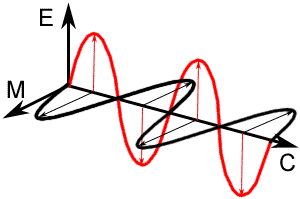 Two characteristics of electromagnetic radiation are particularly important for understanding remote sensing. These are the:Wavelength and Frequency. 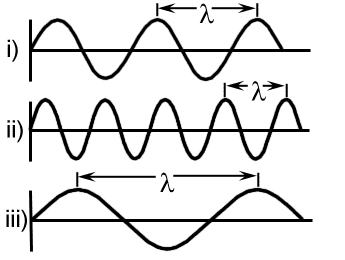 WavelengthThe wavelength is the length of one wave cycle, which can be measured as the distance between successive wave crests.Wavelength is usually represented by the Greek letter lambda (λ).Wavelength is measured in meters (m) or nanometers (nm, 10-9meters), micrometers (μm, 10-6meters) or centimeters (cm, 10-2meters). Frequency: Refers to the number of cycles of a wave passing a fixed point per unit of time.Frequency is measured in hertz (Hz), equivalent to one cycle per second. Wavelength and frequency are related by the following formula: 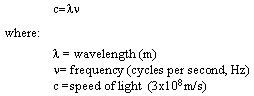 Wavelength and frequency are inversely related to each other. The shorter the wavelength, the higher the frequency. The Electromagnetic Spectrum (EMS)EMS ranges from the shorter wavelengths (including gamma and x-rays) to the longer wavelengths (including microwaves and broadcast radio waves).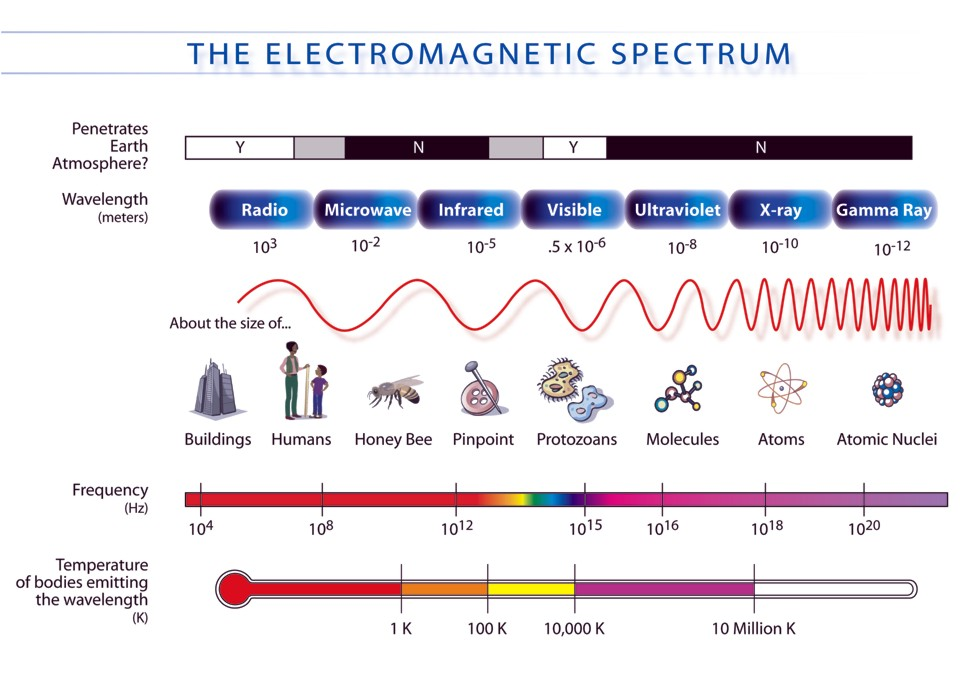 The light which our eyes can detect is part of the visible spectrum.  The invisible spectrum can not see it by our eyes, but can be detected by other remote sensing instruments and used to our advantage.Visible wavelengths: cover a range from 0.4 to 0.7 μm. The longest visible wavelength is red and the shortest is violet. Primary Colors: Blue, Green, and Red are the primary colors or wavelengths of the visible spectrum.Visible•	Small portion of the EMS that humans are sensitive to, includes: 1) Blue (0.4-0.5 µm), 2) Green (0.5-0.6 µm), and 3) Red (0.6-0.73 µm)Infrared (IR) wavelength:It covers the wavelength range from 0.7 µm to 1 mm.The infrared region can be divided into two categories based on their radiation properties; the reflected IR, and the emitted or thermal IR. Microwave region: The portion of the spectrum of more recent interest to remote sensing is the microwave region from about 1 mm to 1 m.Polarized EMRThe electric and magnetic vibrations associated with a quantum can be in any orientation at right angles to the direction of propagation.  If the fields for all quanta are lined up in one direction by some means, the radiation becomes polarized plane, horizontal or vertical polarization.Blackbody Model• Blackbody is a hypothetical, ideal radiator that totally absorbs and re-emits all  energy incident upon it, namely, perfect absorber and emitter of radiation.• Emittance is a function only of temperature.Sources of EMRAll matter in the universe that is warmer than 0K (-273C) emit continuously electromagnetic radiation.All objects in every day life emit EMR.The amount and type of the emitted energy depends on the temperature of object.The hotter objects emit more energy with shorter wavelengths.